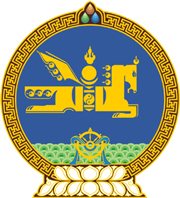 МОНГОЛ УЛСЫН ХУУЛЬ2020 оны 05 сарын 14 өдөр                                                                  Төрийн ордон, Улаанбаатар хот Засгийн газрын тусгай сангийн  тухай хуульд нэмэлт  оруулах тухай1 дүгээр зүйл.Засгийн газрын тусгай сангийн тухай хуулийн 11 дүгээр зүйлийн 11.1 дэх хэсгийн “хуулийн” гэсний дараа “4.1.8-д заасан гамшгийн эрсдэлийг бууруулах үйл ажиллагаа,” гэж, 11.5.1 дэх заалтын “арилгах” гэсний дараа “, эрсдэлийг бууруулах” гэж тус тус нэмсүгэй.2 дугаар зүйл.Энэ хуулийг Гамшгаас хамгаалах тухай хуульд нэмэлт, өөрчлөлт оруулах тухай хууль хүчин төгөлдөр болсон өдрөөс эхлэн дагаж мөрдөнө. 	МОНГОЛ УЛСЫН 	ИХ ХУРЛЫН ДАРГА 				Г.ЗАНДАНШАТАР 